Asian Parliamentary Assembly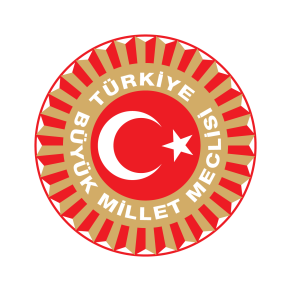 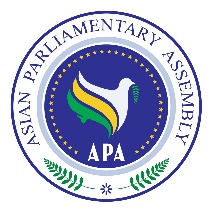 The 12th Plenary SessionGENERAL INFORMATION13 – 18 December 2019 Titanic Mardan Palace Antalya, TurkeySECTION 1GENERAL INFORMATION1. Date and Venue of the Plenary Session The 12th Plenary Session of Asian Parliamentary Assembly (APA) will take place at Titanic Mardan Palace in Antalya, Turkey from December 13th 2019 to December 18th  2019.All official activities of the APA Plenary Session will be held at Titanic Mardan Palace  unless otherwise stated.  2. Official LanguageThe official languages of the APA are English and Arabic and the working language is English (Article 16 of APA Charter). 	Delegates who wish to speak in other languages are requested to provide their own interpreters.  There will be 2(two) additional booths that will be provided by the Host Parliament on a first come first served basis.3. DocumentsAll official documents shall be written in English. In addition, any delegate who wishes to distribute documents in the meeting are advised to have prior consultations with the APA Secretariat.All speeches during the Opening Plenary Session and General Debate should be forwarded to the Host Parliament in advance for circulation at the Plenary Session. 4. RegistrationParticipants are kindly requested to fill out the Registration Form provided by the Host Parliament no later than 29 November 2019 to the following link: Registration link is :  https://apps.tbmm.gov.tr/heyet_karsilama/Please make any changes in the participants' list to the above mentioned link to avoid problems.5. Security and Identification BadgesIdentification Badges will be distributed to all delegates and accompanying persons upon registration. For security reason participants are requested to wear their identification badges throughout the meeting and official function specified in the Working Program. For security purposes, admission to the venue of the meeting and official functions will be limited to those wearing identification badges.6. Passport and Visa RegulationsAll delegates and accompanying persons must bear valid passports and visa in order to enter Turkey.  All countries where visas are required, participants are requested to contact the Turkish Embassy/Consulate accredited to their countries in order to obtain visas.  You can get the required information from : http://www.mfa.gov.tr/visa-information-for-foreigners.en.mfa     Please prepare a copy of valid passport and also forward it to Host Secretariat prior to arrival. 7. Arrival and Departure  Participants are kindly requested to indicate on the Registration Form the flight itinerary to enable the Host Secretariat to effectively perform their tasks. All changes of the flight schedules should be communicated in advance to the Host Secretariat. The arrival and departure service will operate from December 13th 2019 to December 18th 2019 at the Antalya Airport. The Host Secretariat will assist the delegates through all formalities at their arrival and departure.8. Liaison Officers Liaison officer is the contact person between the Host Parliament Secretariat and delegations participating in the 12th Plenary Session. Liaison Officers will be assigned to each APA member Parliaments and Observers. 9. Flight arrangements and information In order to facilitate the expeditious arrangements of local transportation, Delegation Secretaries are kindly requested to inform the Host Parliament Secretariat of any change in their delegates’ flight schedule at least 24 hours in advance of the schedule.. 10- Currency ExchangeThe Turkish Lira is the official currency of Turkish Republic. The current exchange rate is approximately 5.77 TL for 1 US dollar. Money can be exchanged at banks, Antalya Airport and at the legally authorized exchange stores throughout the country.  Banks are open from 09:00 am to 05.00 pm, Monday to Friday. All major credit cards are accepted at hotels, and shopping malls. 11. WeatherThe weather in Antalya tends to be sunny, cloudy and rainy during December with average temperatures between 12° C and 14° C (53.6° and 57.2° F). 12. TimeAntalya time zone : GMT + 3 HoursMost city shops in Antalya are open daily from 09.00 am to 7.00 pm     and from 10.00 am to 10.00 pm for malls and shopping centers.13. ElectricityTurkey operates on 220 volts, 50Hz, with round-prong European-style plugs that fit into recessed wall sockets/points.14. Telephone Services and Useful Telephone NumbersTelephone services are available at hotels, restaurants and cafés. Pre-paid mobile telephone cards are available at hotels and local cellular shops. Dialing is as follows:(a) Local calls: dial the number directly;(b) International calls: dial the international direct dial access (00) + country code + area code + number.To call Turkey from abroad, dial the international direct dial access + country code (90) + area code + number. When calling from abroad, the 0 prefix of the area code should not be dialed.SECTION 2HOSPITALITY1. Accommodation According to the APA Charter, the Host Parliament will offer hospitality (accommodation, meals and local transportation) to official delegates of APA member parliaments as determined in Article 8, two representatives of each observer parliament and one representative of each observer organization from 13 December 2019 to  18 December 2019 (5 nights).  Delegates who wish to stay additional nights will have to cover the expenses on their own. All delegations will stay at the Titanic Mardan Palace Hotel located at Kundu Oteller Mevkii Tesisler Cad. No: 450, 07110 Aksu, Antalya. (Tel: (0242)310 41 00, E-mail: mardan.palace@titanic.com.tr )Any charges for room service, alcoholic beverages, mini-bar items, laundry, telephone calls (local or overseas) will be also at the delegates’ own expenses and the reservation should be guaranteed by credit card. Delegates are encouraged to check the status of their personal accounts at the Hotel cashier and settle them before departure. 2. TransportationTransportation to and from the airport for all official functions will be provided by the Host Parliament. Speakers or Vice Speakers of the APA Member Countries’ delegations will each be provided with a car. All changes of the arrival and departure of the flight schedules should be communicated to the Host Parliament Secretariat immediately. Delegates are responsible for their transportation other than events specified in the working program.Ring shuttles to Antalya Kaleiçi from the Hotel would be available every 2(two) hours. 3. Meals and FunctionsBreakfast and Meals (excluding alcoholic beverages) will be provided for all delegates at venues specified in the Working Program. Delegates wishing to make other meal arrangements will meet the cost themselves. All officially hosted participants are cordially invited to the official functions indicated in the Working program.  Delegates will meet the cost of their own meals if they do not participate official lunch and dinner. 4. Medical Service Medical care will be at the expense of the participants. The delegates are personally responsible for any personal insurance against risks.  First aid service will be provided at the hotel.5. InsuranceInsurance for personal accident, medical emergencies, loss of luggage and currency and against any damage will be the responsibility of individual delegate.SECTION 3MEETING FACILITIES1. Registration and Information DeskAll delegates are kindly requested to register at the registration desk at the Hotel’s lobby upon their arrival at the hotel. Identification badges, and plenary session bags containing the relevant plenary session materials will be distributed upon registration to all delegates. The registration and information desk will be set up in the hotel, from December 13th to December 18th  2019 . It will be open from 8 a.m. to 6 p.m.2. Secretariat RoomThe room for the APA and the Host Secretariat will be open from December 13th to December 18th 2019 from 8 a.m. to 6 p.m. The Internet facilities are available at the hotel  free of charge.    Typing and photocopying services will be available at the plenary session secretariat.  SECTION 4CONTACT PERSONSHost Parliament Secretariat:	Documentation:	- Ms. Kevser Aybüke HAYALİ          Tel: +90-312-420 76 26	- Mr. Murat HASTÜRK		          Tel :+90-312-420 67 57	- Ms. F. Sirel DELİLOĞLU	          Tel: +90-312-420 67 52Arrival of Delegates13 December 20192nd Executive Council Meeting14 December 201912th Plenary Session/Standing Committees15 December 2019-16 December 2019Social  Program17 December 2019Departure of Delegates 18 December 2019GRAND NATIONAL ASSEMBLY OF TURKEYPERMANENT SECRETARIAT OF THE ASIAN PARLIAMENTARY ASSEMBLY (APA)TBMMPostcode: 06543 Bakanlıklar,AnkaraTurkeyNo. 4, Golha Alley, Mojahedin Eslam St.Tehran - Islamic Republic Of Iran Postcode: 1154947411Phone :(+90-312)420 6757                           (+90-312) 420 67 52             (+90-312) 420 76 26Tel : +98(21) 33517406-7 Fax : (+90-312) 420 67 56          (+90-312) 420 67 68Fax : +98(21) 33517408Email : apaturkey@tbmm.gov.trE-mail : secretariat@asianparliament.orgWebsite: www.asianparliament.org